2.2.4. Проход родителей (законных представителей), сопровождающих детей и забирающих их из МДОУ осуществляется без записи в «Журнале регистрации посетителей» и предъявлении документа, удостоверяющего личность.2.2.5. Проход родителей при проведении родительских собраний и праздничных мероприятий осуществляется по списку, с предъявлением родителями документа удостоверяющего личность, без регистрации данных в «Журнале регистрации посетителей».2.2.6. Сотрудники МДОУ пропускаются на территорию без записи в «Журнале регистрации посетителей».2.2.7. Нахождение сотрудников на территории МДОУ после окончания рабочего дня без соответствующего разрешения руководства МДОУ запрещается.2.2.8. При выполнении в образовательном учреждении строительных и ремонтных работ допуск рабочих осуществляется по списку подрядной организации, согласованному с заведующим МДОУ. Лица, не связанные с образовательным процессом, посещающие МДОУ по служебной необходимости, пропускаются при предъявлении документа, удостоверяющего личность и по согласованию с заведующим МДОУ или лицом его заменяющим, о чём делается запись в «Журнале регистрации посетителей».2.3. Контроль вещей посетителей. Порядок вноса и выноса материальных ценностей.2.3.1. Всем категориям граждан, посещающим МДОУ (сотрудники, родители(законные представители), посетители) запрещено вносить на территорию и в здание объемные сумки, пакеты, коробки, заходить с животными, а так же использовать территорию МДОУ как зону отдыха. 2.3.2. Крупногабаритные предметы, ящики, коробки проносятся в здание МДОУ после проведения их досмотра, исключающего пронос запрещенных предметов в здание (алкогольная продукция, вредные вещества, холодное и огнестрельное оружие, наркотики и т.п.).2.3.3. Обслуживающий персонал МДОУ, осуществляющий обслуживание и ремонт инженерных сетей, территории детского сада имеет право на вынос(внос) инструментов, хозяйственного инвентаря, расходных материалов без специального разрешения. 3. Внутриобъектовый режим.3.1. Цели, элементы внутриобъектового режима3.1.1. Целями внутриобъектового режима являются:- создание условий для выполнения своих функций работникам и посетителям МДОУ;- поддержание порядка в зданиях, помещениях, на внутренних и прилегающих к ним территориях,  обеспечение сохранности материальных ценностей;- обеспечение комплексной безопасности МДОУ;- соблюдение правил внутреннего распорядка, охраны труда, пожарной и антитеррористической безопасности.3.1.2. Внутриобъектовый режим является неотъемлемой частью общей системы безопасности МДОУ и включает в себя:- обеспечение учебно-воспитательного процесса;- закрепление за отдельными сотрудниками служебных, специальных помещений и технического оборудования;- назначение лиц ответственных за пожарную и антитеррористическую безопасность служебных, специальных, производственных и складских помещений;- определение мест хранения ключей от служебных и специальных помещений, порядка пользования ими;- определение порядка работы с техническими средствами охраны (пожарная сигнализация, системы видеонаблюдения, кнопка тревожной сигнализации);- организацию действий персонала МДОУ и посетителей в кризисных ситуациях.3.2. Организация внутриобъектового  режима возлагается на администрацию МДОУ, которая обеспечивает:- техническую укреплённость и оборудование объекта техническими средствами охраны, системами пожарной сигнализации и оповещения, системы видеонаблюдения;- поддержание в исправности и техническое обслуживание инженерно-технических средств охраны, систем  пожарной сигнализации и оповещения, систем видеонаблюдения;- разработку документов, регламентирующих пропускной и внутриобъектовый режим; - проведение бесед с воспитанниками, инструктажей родителей (законных представителей), сотрудников МДОУ по правилам пропускного и внутриобъектового режима в МДОУ;- осуществление контроля за соблюдением сотрудниками, воспитанниками и родителями (законными представителями) требований пропускного и внутриобъектового режима, проведение с ними разъяснительной работы, направленной на соблюдение правил внутреннего распорядка, охраны труда, мер антитеррористической и пожарной безопасности;- привлечение к дисциплинарной ответственности лиц, нарушающих правила пропускного и внутриобъектового режима.3.3. На территории и в здании МДОУ запрещено:- находиться посторонним лицам, равно лицам, не имеющим при себе документов, подтверждающих их право доступа на территорию МДОУ;- доступ и пребывание в помещениях МДОУ в ночное время без письменного разрешения администрации МДОУ;- вносить и хранить в помещениях и на территории МДОУ оружие, боеприпасы, взрывоопасные, легковоспламеняющиеся, горючие, отравляющие, радиоактивные материалы, наркотические, психотропные вещества, алкогольные напитки, а так же предметы, представляющие возможную угрозу жизни и здоровью детей;- выносить (вносить) из здания МДОУ имущество, оборудование и материальные ценности без оформления материальных пропусков;- оставлять рабочее помещение с незакрытой на замок входной дверью во время отсутствия других работников на рабочих местах, а также оставлять ключи в двери с наружной стороны;- производить фотографирование, видеосъемку без согласования с заведующим МДОУ (за исключением организованных массовых мероприятий с привлечением законных представителей воспитанников);- курить, пользоваться открытым огнем, в том числе на территориях, непосредственно примыкающих к зданиям МДОУ;- проходить и находиться на территории МДОУ в состоянии алкогольного или наркотического опьянения;- шуметь, открывать двери, создавать иные помехи нормальному ходу образовательной деятельности во время проведения    занятий;- загромождать территорию, основные и запасные входы(выходы), лестничные площадки, подвальные и чердачные помещения строительными и другими материалами, наличие которых затрудняет эвакуацию людей, материальных ценностей и транспорта, препятствует ликвидации пожара, а также способствует закладке взрывных устройств;- совершать действия, нарушающие (изменяющие) установленные режимы функционирования технических средств охраны и пожарной сигнализации.4.  Порядок допуска на территорию транспортных средств, аварийных бригад,машин спецслужб.4.1. Въезд на территорию и парковка на территории МДОУ частных автомашин — запрещены.4.2. Допуск без ограничений на территорию учреждения разрешается автомобильному транспорту экстренных и аварийных служб; скорой медицинской помощи, пожарной охраны, управления ГО и ЧС, управления внутренних дел, службы электросетей при вызове их администрацией учреждения.4.3. Допуск и парковка на территории МДОУ разрешается автомобильному транспорту обслуживающих организаций (поставка продуктов, игрушек, канцелярских товаров, моющих средств и др.) на основании контрактов и документов на поставку.4.4. Ответственный за пропуск машин обслуживающих организаций – заведующий хозяйством.4.5. В случае наличия в автотранспорте пассажира, к нему предъявляются требования по пропуску в МДОУ посторонних лиц.5. Обязанности участников образовательного процесса, посетителей приосуществлении пропускного и внутриобъектового режимов.5.1. Заведующий обязан:-издавать необходимые приказы, инструкции;-вносить изменения в Положение при необходимости;-определять порядок контроля и назначать лиц ответственных за организацию режима.5.2. Заведующий хозяйством обязан:- обеспечить рабочее состояние системы освещения;- обеспечить свободный доступ к аварийным и запасным выходам;- обеспечить исправное состояние дверей, окон, замков, задвижек, ворот, калиток, крыши;- обеспечить рабочее состояние аварийной подсветки в указателях маршрутов эвакуации;- осуществлять контроль выполнения Положения всеми участниками образовательного процесса.5.3. Сторож обязан постоянно в течение дежурства:- осуществлять обход всей территории МДОУ, осмотр построек;- производить внешний осмотр здания на предмет закрытия окон и выключенного освещения;- не допускать посещение МДОУ посторонними лицами, их нахождение на территории. Калитка и ворота должны быть закрытыми.- при необходимости (обнаружение подозрительных лиц, взрывоопасных или подозрительных предметов и т. д.) принимать решения и руководить действиями по предотвращению чрезвычайных ситуаций (согласно инструкциям по пожарной безопасности, охране жизни и здоровья детей и т. д.);- исключить доступ в МДОУ воспитанников и их родителей (законных представителей), посетителей в рабочие дни с 19.00 до 7.00 (работников МДОУ – до 6.00), а также в выходные и праздничные дни (за исключением лиц, допущенных по письменному разрешению заведующего МДОУ или заведующего хозяйством).- о выявленных недостатках и нарушениях произвести запись в «Журнале несения дежурства сторожей».5.4. Сотрудники  МДОУ обязаны:- осуществлять контроль за пришедшими к ним посетителям на протяжении всего времени нахождения в здании и на территории МДОУ:- проявлять бдительность при встрече посетителей в здании и на территории МДОУ (уточнять, к кому пришли, провожать до места назначения или перепоручать другому сотруднику).5.5. Воспитанники МДОУ обязаны:  - быть дисциплинированными и опрятными, вести себя достойно на территории и в здании детского сада;- бережно и аккуратно относится к помещениям для занятий, оборудованию, учебным пособиям, другому имуществу МДОУ;- без соответствующего разрешения не выносить предметы из группы и других помещений МДОУ;- соблюдать правила внутреннего режима в МДОУ.5.6. Родители (законные представители) воспитанников обязаны:- приводить и забирать детей лично или информировать о доверенных лицах, которые будут забирать ребенка (с предоставлением информации о данных лицах: паспортные данные, контактный телефон, место проживания);- осуществлять вход в МДОУ и выход из него только через центральный вход, который оборудован домофоном и системой видеонаблюдения;- при входе в здание проявлять бдительность и не пропускать посторонних лиц (либо сообщать о них сотрудникам МДОУ);- соблюдать правила пропускного режима, требования Инструкции по антитеррористической безопасности и защите персонала и воспитанников образовательного учреждения (Приложение №1) в здании и на территории МДОУ.5.7.  Посетители обязаны:- представляться, если работники МДОУ интересуются личностью и целью визита;- не вносить в МДОУ объемные сумки, коробки, пакеты и т. д.;- соблюдать правила пропускного режима, требования Инструкций о пожарной безопасности в здании и на территории МДОУ.5.8. Сотрудникам МДОУ запрещается:- нарушать требования Положения, Инструкции по антитеррористической безопасности и защите персонала и воспитанников образовательного учреждения, Инструкции по охране жизни и здоровья детей;- оставлять без присмотра воспитанников, имущество и оборудование МДОУ;- оставлять незапертыми двери, окна, фрамуги и т. д.;- оставлять без сопровождения посетителей МДОУ;- находиться на территории и в здании МДОУ в нерабочее время, выходные и праздничные дни.5.9. Родителям (законным представителям) воспитанников запрещается:- нарушать настоящее Положение о пропускном и внутриобъектовом режиме в МДОУ;- оставлять без сопровождения или присмотра своих детей;- оставлять открытыми двери в здания и группы МДОУ;- впускать на территорию и в здания МДОУ подозрительных лиц;- входить в МДОУ через запасные входы.5.10. Время нахождения воспитанников и сотрудников МДОУ на его территории регламентируется режимом работы дошкольного образовательного учреждения. 5.11. Родительские собрания заканчивают свою работу не позднее 19.00.6. Заключительные положения.6.1. Настоящее Положение является локальным нормативным актом МДОУ и утверждается приказом заведующего.6.2. Все изменения и дополнения, вносимые в настоящее Положение, оформляются в письменной форме в соответствии действующим законодательством Российской Федерации. Инструкция по антитеррористической безопасности и защитеНастоящая инструкция определяет состав мер и правил, исполнение которых персоналом, воспитанниками и родителями(законными представителями) воспитанников МДОУ снижает вероятность осуществления на территории и в отношении учреждения террористических актов и намерений.Необходимо постоянно проводить разъяснительную работу, направленную наповышение организованности и бдительности, готовности к действиям в чрезвычайныхситуациях, укрепления взаимодействия с правоохранительными органами.Вход в здание осуществляется при наличии документов, удостоверяющихличность с регистрацией в журнале посетителей.В период проведения занятий входные двери должны быть закрыты. Лица, прибывающие к руководителю, пропускаются в установленные дни и часы, к другим должностным лицам по предварительной договоренности. Все лица, прибывающие в образовательное учреждение, регистрируются на основании документа, удостоверяющего личность, время прибытия и время убытия.Входные двери, где нет постоянной охраны, запасные выходы должны быть закрыты.Сторожа обязаны в вечернее и ночное время обходить здание с внешней стороны и проверять целостность стекол на окнах, решетки, входные двери, о чем делать запись в журнале.Необходимо проводить тренировки по эвакуации из здания воспитанников и сотрудников не реже двух  раз  в течение учебного года. При вынужденной эвакуации из здания воспитатели обязаны в безопасном месте проверить по списку наличие воспитанников, принять меры по розыску отсутствующих.Необходимо иметь исправные,  заряженные огнетушители в наиболее опасных местах (по схеме эвакуации) .При обнаружении подозрительных пакетов, коробок, взрывчатых и радиоактивных веществ не подходить к ним, не трогать (только оградить их) и немедленно сообщить в соответствующие органы.Не допускать стоянки постороннего транспорта у здания учреждения и прилегающей территории. Входные ворота держать закрытыми. Обо всех случаях стоянки бесхозного транспорта сообщать в правоохранительные органы.При появлении у здания и нахождении длительное время посторонних лиц, необходимо сообщить в правоохранительные органы и усилить пропускной режим.В порядке предупредительных мер необходимо постоянно выполнять следующее:- осуществлять ежедневные обходы территории образовательного учреждения и осмотр мест возможной закладки взрывных устройств: наземные устройства энергетических сетей, пути следования основного людского потока и традиционные места группового сосредоточения;- периодически проводить комиссионные проверки складских, технических и подсобныхпомещений;- организовывать и проводить совместно с сотрудниками правоохранительных органовинструктажи и практические занятия по действиям в чрезвычайных ситуациях, связанных с проявлениями терроризма;- при обнаружении подозрительного предмета, незамедлительно сообщать о случившемся в правоохранительные органы по телефонам территориальных подразделений ФСБ и МВД России;- до прибытия оперативно-следственной группы обеспечить нахождение сотрудников набезопасном расстоянии от обнаруженного предмета.Общие сведения о взрывных устройствахВзрывные устройства можно разделить на две основные категории: штатные взрывные устройства (ШВУ) и самодельные взрывные устройства (СВУ).ШВУ - взрывные устройства, производящиеся в промышленных условиях и использующиеся армией, правоохранительными органами и в промышленности.СВУ - взрывные устройства, изготовленные кустарно либо на основе ШВУ с доработками.Любое взрывное устройство состоит из: заряда; средства инициирования; предохранительно-исполнительного механизма; корпуса.Наиболее опасными для обезвреживания являются самодельные взрывные устройства. Следует также учитывать, что злоумышленники весьма изощренно камуфлируют СВУ. В качестве камуфляжа могут использоваться различные предметы бытового назначения, не вызывающие никакого подозрения, например, жестяные банки и картонные пакеты от напитков или пачки от сигарет, коробки от видеокассет и т.п.Основные признаки самодельных взрывных устройств:1. Наличие в конструкции штатных боеприпасов.2. Наличие звука работы часового механизма.3. Наличие запахов горючих веществ.4. Наличие характерных признаков горения.5. Наличие нехарактерных для данного предмета элементов конструкции.6. Наличие у предмета изделий, напоминающих радиоприемныеустройства.7. Наличие у постоянно открывающихся объектов (окна, двери, люки)посторонних предметов, растяжек и т.п.8. Наличие в помещении или на местности предметов, явно нехарактерных для окружающей обстановки.9. Наличие в помещении или на местности бесхозных предметов.Действия персонала МДОУ:Необходимо иметь в виду, что злоумышленники, осуществляющие закладку взрывного устройства, могут действовать в группе, некоторые члены которой предпринимают отвлекающие действия.Все мероприятия, связанные с поиском возможно заложенного взрывного устройства, должны проводиться без привлечения внимания учащихся и посетителей.В случае если принято решение о полной или частичной эвакуации учреждения (решение принимает руководитель, а в его отсутствие – лицо, его заменяющее), необходимо выполнять его таким образом, чтобы избежать паники и, как следствие, человеческих жертв.По прибытии сотрудников правоохранительных органов оказывать им помощь.В случае поступления информации о наличии взрывного устройства (или иного источника опасности для здоровья и жизни учащихся, сотрудников и посетителей) необходимо немедленно осуществить следующие действия:- с помощью персонала провести осмотр рабочих мест с целью выявления предметов, вызывающих подозрение. Человек, работающий на конкретном рабочем месте, способен быстрее выявить предметы, являющиеся посторонними для его рабочего места и вызывающие подозрение.- все выявленные предметы, квалифицированные как посторонние и вызывающие подозрение, должны быть нанесены на схему (план) помещения, в котором они обнаружены.- если предмет квалифицирован как подозрительный (похожий на взрывное устройство),дальнейшие манипуляции с ним категорически запрещены.- о его обнаружении необходимо немедленно сообщить:- дежурному по ОВД, тел. 02, 112;- оценив возможную опасность и зону поражения обнаруженного предмета, принять меры по эвакуации учащихся и персонала учреждения.- при невозможности оценить лично опасность обнаруженного предмета необходимоприбегнуть к методу экспертной оценки (привлечь к оценке опасности предмета лиц,имеющих необходимые знания).О порядке приема сообщений, содержащих угрозы террористического характера, по телефону Правоохранительным органам значительно помогут для предотвращения совершения преступлений и розыска преступников следующие Ваши действия:Постарайтесь дословно запомнить разговор и зафиксировать его на бумаге. По ходу разговора отметьте пол, возможный возраст звонившего и особенности его (ее) речи:- голос: громкий, (тихий), низкий (высокий);- темп речи: быстрый, медленный, неравномерный (с паузами);- произношение: отчетливое, искаженное, с заиканием, шепелявое, с характерным акцентом или диалектом;- манера речи: развязная, напористая, неуверенная, вкрадчивая, с издевкой,- характер лексики: с речевыми штампами и с часто повторяющимися словами-паразитами, в том числе сленговыми и нецензурными.Обязательно отметьте звуковой фон (шум автомашин или железнодорожного транспорта, звуки теле- или радиоаппаратуры, голоса и другое). Отметьте характер звонка (городской или междугородный). Обяза	тельно зафиксируйте точное время начала и конца разговора. В любом случае, постарайтесь в ходе разговора получить ответы на следующие вопросы:- Куда, кому, по какому телефону звонит этот человек? Какие конкретные требования он (она) выдвигает?- Выдвигает требования он (она) лично, выступает в роли посредника или представляеткакую-либо группу лиц? На каких условиях он (она) или они согласны отказаться отзадуманного?- Как и когда с ним можно связаться, или он позвонит сам? Кому Вы должны или можетесообщить об этом звонке?Постарайтесь добиться от звонящего максимально возможного промедления времени для принятия Вами и Вашим руководством решений или совершения необходимых действий.Если возможно, еще в процессе разговора, сообщите о нем руководству МДОУ, если нет - немедленно по его окончании.Максимально ограничьте число людей, владеющих полученной информацией, равно как и о самом факте разговора, его содержании и сопутствующих обстоятельствах.Запишите определившийся (с помощью АОН) номер телефона.Правила обращения с анонимными материалами, содержащимиугрозы террористического характера:При получении анонимного материала, содержащего угрозы террористического характера, обращайтесь с ним максимально осторожно, уберите его в чистый плотно закрываемый полиэтиленовый пакет и поместите в отдельную жесткую папку.Сохраняйте все,  ничего не выбрасывая: сам документ с текстом, вложения, конверт и упаковку. Постарайтесь не оставлять на нем отпечатков своих пальцев.Если документ поступил в конверте - его вскрытие производится с левой или правой стороны, аккуратно отрезая кромки ножницами.Не расширяйте круг лиц для ознакомления с содержанием документа.Анонимные материалы направьте в правоохранительные органы с письмом, в котором должны быть указаны конкретные признаки анонимных материалов (вид, количество, каким способом и на чем исполнены, с каких слов начинается и какими заканчивается текст, наличие подписи и т.п.), а также обстоятельства, связанные с их распространением, обнаружением или получением. Анонимные материалы не должны сшиваться, склеиваться, на них не разрешается делать подписи, подчеркивания. Нельзя их выглаживать, мять и сгибать. При исполнении резолюций и других надписей на сопроводительных документах не должно оставаться давленых следов на анонимных материалах. Регистрационный штамп проставляется только на сопроводительных письмах организации и заявлениях граждан, передавших анонимные материалы в инстанции.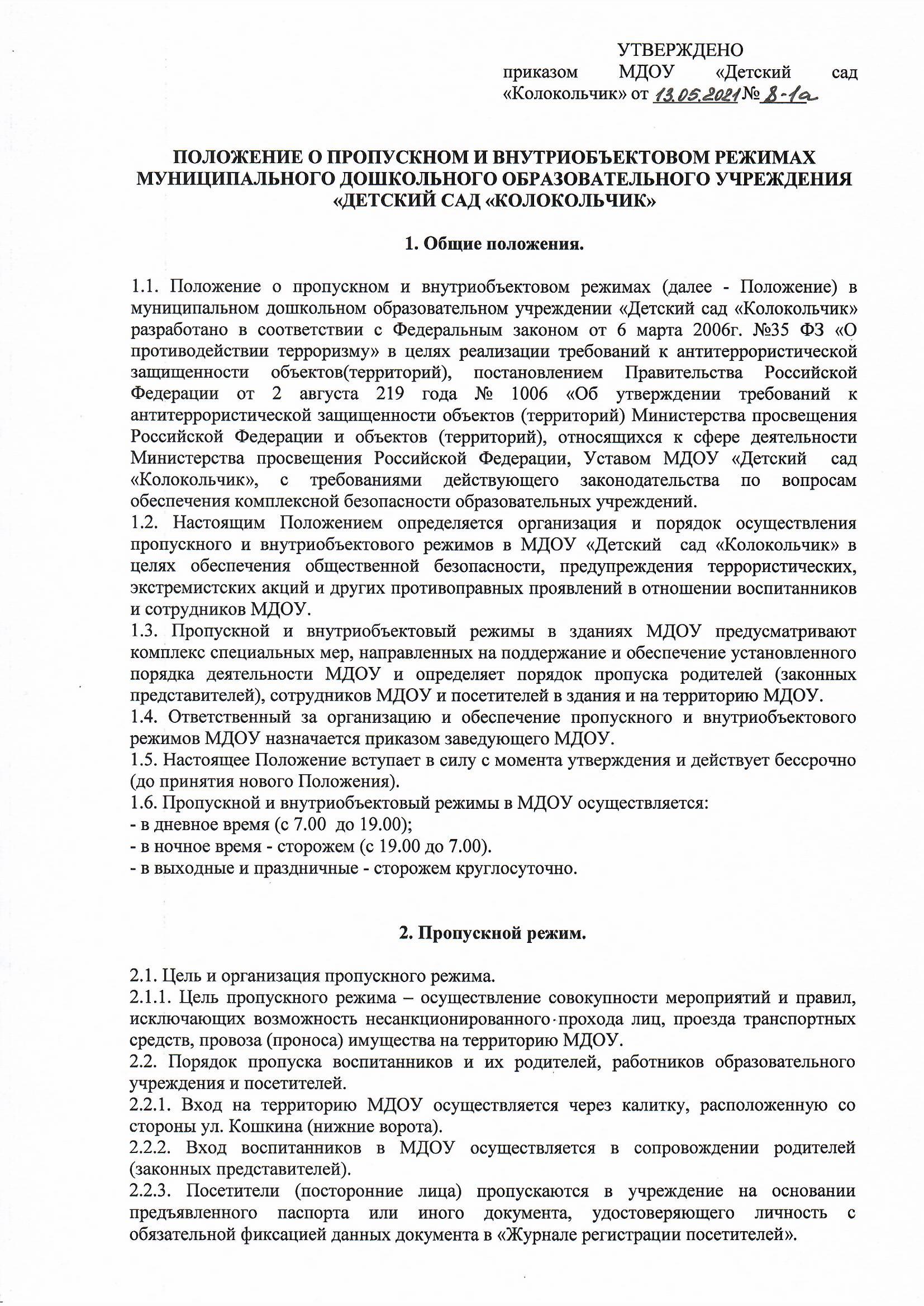 УТВЕРЖДЕНОприказом МДОУ «Детский сад «Колокольчик» от _________ №_____Приложение №1к Положению о пропускном и внутриобъектовом режимах в МДОУ «Детский сад «Колокольчик»